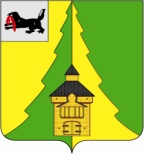 Российская ФедерацияИркутская областьНижнеилимский муниципальный районАДМИНИСТРАЦИЯ		ПОСТАНОВЛЕНИЕОт «11» апреля 2022 г.  № 324г. Железногорск-Илимский«О внесении изменений в Постановлениеадминистрации Нижнеилимского муниципальногорайона от 07.09.2011 № 887 «Об утверждениисостава межведомственной комиссии по обеспечениюбезопасности дорожного движения на территории Нижнеилимского района и Положения о ней»   Ввиду изменений кадрового состава организаций, представители которых включены в состав межведомственной комиссии по обеспечению безопасности дорожного движения на территории Нижнеилимского района, администрация Нижнеилимского муниципального районаПОСТАНОВЛЯЕТ:Приложение 1 к постановлению администрации Нижнеилимского муниципального района от 07.09.2011 № 887 «Об утверждении состава межведомственной комиссии по обеспечению безопасности дорожного движения на территории Нижнеилимского района и Положения о ней» читать в редакции приложения к настоящему постановлению.Постановление администрации Нижнеилимского муниципального района от 19.09.2018 г. № 832 «О внесении изменений в Постановление администрации Нижнеилимского муниципального района от 07.09.2011 г.              № 887 «Об утверждении состава межведомственной комиссии по обеспечению безопасности дорожного движения на территории Нижнеилимского района и Положения о ней» признать утратившим силу.Настоящее Постановление опубликовать в периодическом печатном издании «Вестник Думы и администрации Нижнеилимского муниципального района» и разместить на официальном сайте МО «Нижнеилимский район».Контроль за исполнением настоящего постановления возложить на заместителя мэра района по жилищной политике, градостроительству, энергетике, транспорту и связи  В.В. Цвейгарта.Мэр района                                                      М.С. РомановРассылка: в дело-2, отдел ЖКХ, Т и С, ДО, ОГИБДД, АО «РЖД» ВСЖД, ОГКУ «Дирекция дорог», филиал «Нижнеилимский АО «ДСИО», Главы МО.О.П. Чинченкова31611Приложение к постановлению администрации Нижнеилимского муниципального района от «11» апреля 2022 г.  № 324Составмежведомственной комиссии по обеспечению безопасности дорожного движения на территории Нижнеилимского района  Председатель комиссии:Цвейгарт Виктор Викторович – заместитель мэра Нижнеилимского  муниципального района по жилищной политике, градостроительству, энергетике, транспорту и связи.Секретарь комиссии: Белоусова Анастасия Юрьевна – консультант отдела жилищно-коммунального хозяйства, транспорта и связи администрации Нижнеилимского муниципального района.Члены рабочей группы: Савицкая Лариса Владимировна – начальник отдела жилищно-коммунального хозяйства, транспорта и связи администрации Нижнеилимского муниципального района;Чибышева Ирина Андреевна – начальник МУ «Департамент образования»;Представители администрации Нижнеилимского муниципального района (по согласованию);Представитель ГИБДД ОМВД России по Нижнеилимскому району (по согласованию);Представитель ОГКУ «Дирекция по строительству и эксплуатации автомобильных дорог Иркутской области» (по согласованию);Представитель Нижнеилимского филиала АО «Дорожная служба Иркутской области» (по согласованию);Представитель АО «РЖД» Восточно-Сибирская железная дорога (по согласованию);Главы городских и сельских поселений Нижнеилимского района (по согласованию);Председатели и депутаты Дум муниципальных образований Нижнеилимского района (по согласованию).Мэр района                                                            М.С. Романов